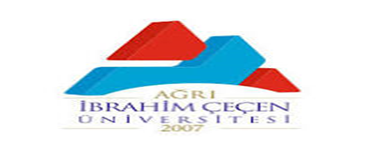 ÖĞRENCİ BELGESİ VE TRANSKRİPT VERİLMESİ İŞ AKIŞIDoküman NoAİÇÜİAŞ - 007ÖĞRENCİ BELGESİ VE TRANSKRİPT VERİLMESİ İŞ AKIŞIYayın Tarihi19/12/2023ÖĞRENCİ BELGESİ VE TRANSKRİPT VERİLMESİ İŞ AKIŞIRevizyon NoÖĞRENCİ BELGESİ VE TRANSKRİPT VERİLMESİ İŞ AKIŞIRevizyon TarihiÖğrenci İşleri Daire BaşkanlığıÖĞRENCİ BELGESİ VE TRANSKRİPT VERİLMESİ İŞ AKIŞISayfa No1/1Sorumluİş Akış Adımlarıİlgili DokümanlarÖğrenciÖİDB PersoneliÖİDB Daire Başkanı ÖİDB PersoneliÖİDB Personeli ÖğrenciBelge almak isteyen öğrencinin ÖİDB’ye başvurmasıBelgenin ilgili personel tarafından ÖBS’den alınmasıBelgenin Daire Başkanı tarafından imzalanması ve ÖİDB personelince mühürlenmesiBelgenin öğrenciye teslim edilmesiTranskriptÖğrenci BelgesiÖğrenci Bilgi SistemiTranskriptÖğrenci BelgesiÖğrenci Bilgi SistemiONAYLAYANONAYLAYANONAYLAYANÖmer YILDIZÖmer YILDIZÖmer YILDIZ